О внесении изменений в постановление главы от 09.03.2022 года № 01-03-112/2В связи с Протестом на постановление главы МО «Ленский район» № 01-03-112/2 от 09.03.2022 года «О мерах по охране лесов от пожаров на территории муниципального образования «Ленский район» Якутской природоохранной прокуратуры Республики Саха (Якутия) от 12.07.2022 года постановляю: Внести изменения в постановление главы МО «Ленский район» № 01-03-112/2 от 09.03.2022 года «О мерах по охране лесов от пожаров на территории муниципального образования «Ленский район»:Исключить из постановления пункты п.1, п 4.2, п 5.2, п 5.4, п.6, п 8.1.Остальные пункты постановления оставить без изменения и считать            по порядку.Главному специалисту управления делами (Иванская Е.С.) опубликовать настоящее распоряжение в районных средствах массовой информации.Муниципальное образование«ЛЕНСКИЙ РАЙОН»Республики Саха (Якутия)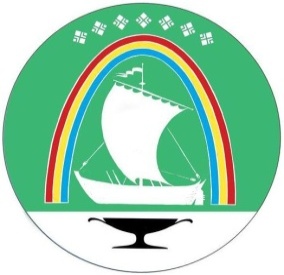 Саха Өрөспүүбүлүкэтин «ЛЕНСКЭЙ ОРОЙУОН» муниципальнайтэриллиитэПОСТАНОВЛЕНИЕ                  УУРААХг. Ленск                      Ленскэй кот «29» __сентября_2022 года                     № ___01-03-604/2____от «29» __сентября_2022 года                     № ___01-03-604/2____ Глава            Ж.Ж. Абильманов